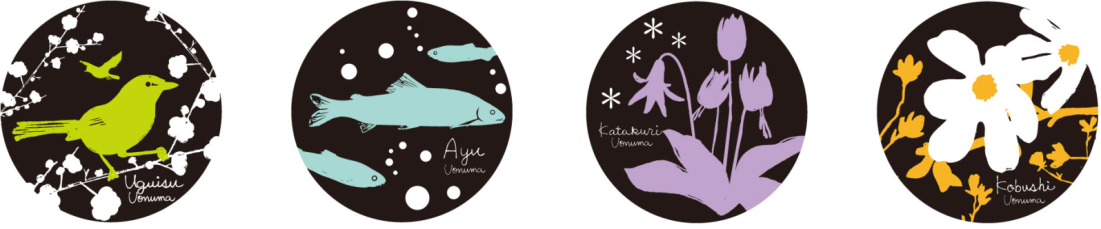 例 ‘Where is food bought here?’Food is bought at the farmers market.We have many fresh vegetables and good rice.________________________________________________________________________________________________________________________________________________________________________________________________________________________________________________________________________________________________________________________________________________________________________________________________________________________________________________________________________________________________________________________________________________________________________________________________________________________________________________________________________________________________________________________________________________________8. __________________________________________________________________________________________________________What sports are enjoyed in Uonuma?What food is made here?Where are fish caught here?When are wild animals seen here?What season is enjoyed the most here?What is event is held here?What place is visited the most here?Who is seen on TV from here?What sports are enjoyed in Uonuma?What food is made here?Where are fish caught here?When are wild animals seen here?What season is enjoyed the most here?What is event is held here?What place is visited the most here?Who is seen on TV from here?